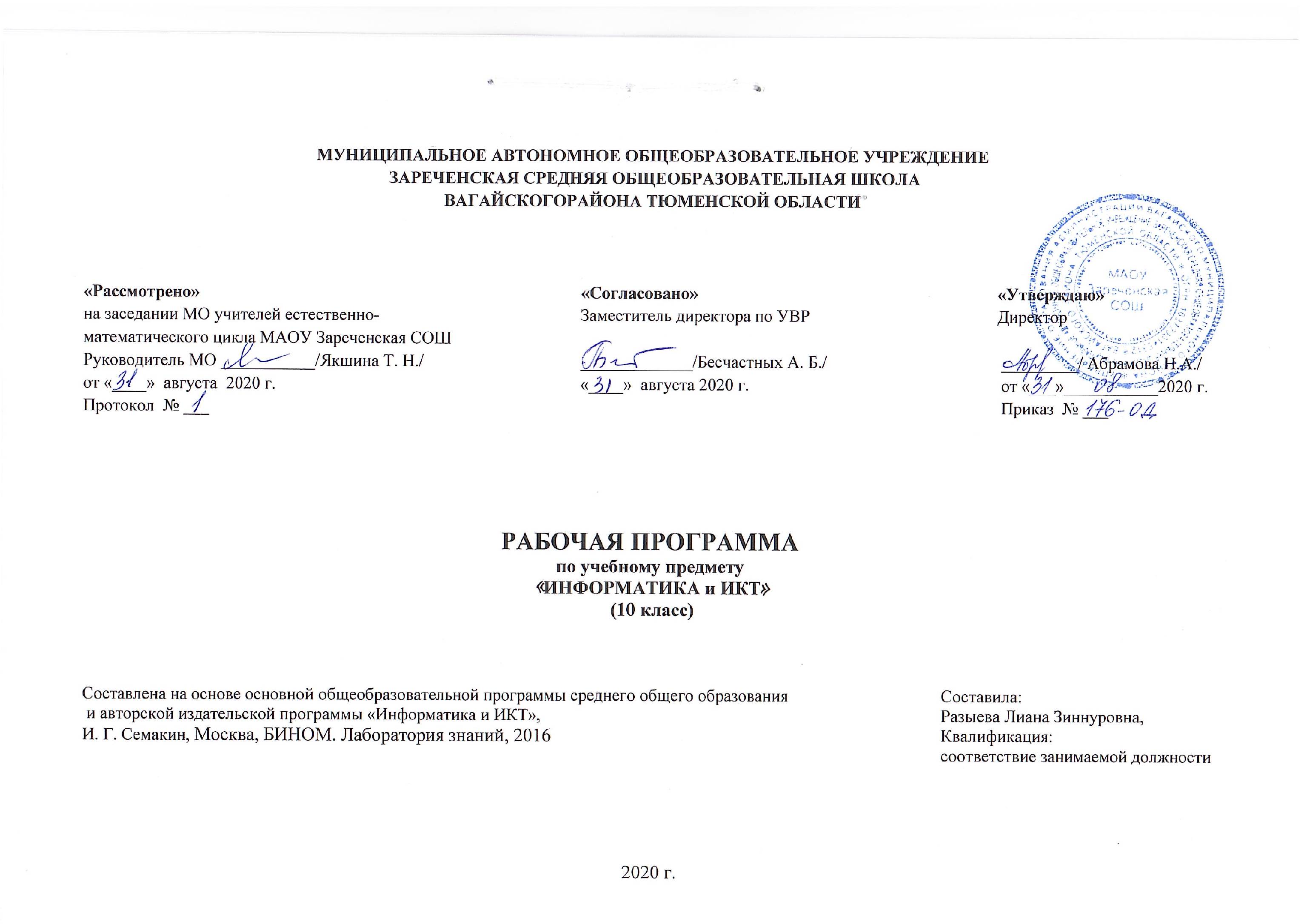 ПЛАНИРУЕМЫЕ РЕЗУЛЬТАТЫ ОСВОЕНИЯ УЧЕБНОГО ПРЕДМЕТА Стандарт устанавливает требования к результатам освоения обучающимися основной образовательной программы основного общего образования: личностным, включающим готовность и способность обучающихся к саморазвитию и личностному самоопределению, сформированность их мотивации к обучению и целенаправленной познавательной деятельности, системы значимых социальных и межличностных отношений, ценностно-смысловых установок, отражающих личностные и гражданские позиции в деятельности, социальные компетенции, правосознание, способность ставить цели и строить жизненные планы, способность к осознанию российской идентичности в поликультурном социуме;метапредметным, включающим освоенные обучающимися межпредметные понятия и универсальные учебные действия (регулятивные, познавательные, коммуникативные), способность их использования в учебной, познавательной и социальной практике, самостоятельность планирования и осуществления учебной деятельности и организации учебного сотрудничества с педагогами и сверстниками, построение индивидуальной образовательной траектории;предметным,  включающим освоенные обучающимися в ходе изучения учебного предмета умения специфические для данной предметной области, виды деятельности по получению нового знания в рамках учебного предмета, его преобразованию и применению в учебных, учебно-проектных и социально-проектных ситуациях, формирование научного типа мышления, научных представлений о ключевых теориях, типах и видах отношений, владение научной терминологией, ключевыми понятиями, методами и приемами.Программа позволяет добиваться следующих результатов освоения образовательной программы основного общего образования:Личностные результаты освоения образовательной программы:1) сформированность мировоззрения, соответствующего современному уровню развития науки и общественной практики;2) сформированность навыков сотрудничества со сверстниками, детьми младшего возраста, взрослыми в образовательной, общественно полезной, учебно-исследовательской, проектной и других видах деятельности;3) бережное, ответственное и компетентное отношение к физическому и психологическому здоровью как собственному, так и других людей, умение оказывать первую помощь;4) готовность и способность к образованию, в том числе самообразованию, на протяжении всей жизни; сознательное отношение к непрерывному образованию как условию успешной профессиональной и общественной деятельности; осознанный выбор будущей профессии и возможностей реализации собственных жизненных планов.Метапредметные результаты освоения образовательной программы:1) умение самостоятельно определять цели и составлять планы; самостоятельно осуществлять, контролировать и корректировать учебную и внеучебную (включая внешкольную) деятельность; использовать все возможные ресурсы для достижения целей; выбирать успешные стратегии в различных ситуациях;2) умение продуктивно общаться и взаимодействовать в процессе совместной деятельности, учитывать позиции другого, эффективно разрешать конфликты;3) готовность и способность к самостоятельной информационно-познавательной деятельности, включая умение ориентироваться в различных источниках информации, критически оценивать и интерпретировать информацию, получаемую из различных источников;4) владение навыками познавательной рефлексии как осознания совершаемых действий и мыслительных процессов, их результатов и оснований, границ своего знания и незнания, новых познавательных задач и средств их достижения.Предметные результаты освоения образовательной программы:1) сформированность представлений о роли информации и связанных с ней процессов в окружающем мире;2) владение навыками алгоритмического мышления и понимание необходимости формального описания алгоритмов;3) владение умением понимать программы, написанные на выбранном для изучения универсальном алгоритмическом языке высокого уровня; владение знанием основных конструкций программирования; владение умением анализировать алгоритмы с использованием таблиц;4) владение стандартными приемами написания на алгоритмическом языке программы для решения стандартной задачи с использованием основных конструкций программирования и отладки таких программ;5) сформированность представлений о способах хранения и простейшей обработке данных;6) сформированность базовых навыков и умений по соблюдению требований техники безопасности, гигиены и ресурсосбережения при работе со средствами информатизации.В результате изучения курса информатики в 10 классе обучающиеся должны      знать/понимать:понятия: информация, информатика;виды информационных процессов; примеры источников и приемников информации;единицы измерения количества информации, скорости передачи информации и соотношения между ними;сущность алфавитного подхода к измерению информации назначение и функции используемых информационных и коммуникационных технологий; представление числовой, текстовой, графической, звуковой информации в компьютере;что такое алгоритм управления; какова роль алгоритма в системах управления;в чем состоят основные свойства алгоритма;способы записи алгоритмов: блок-схемы, учебный алгоритмический язык;основные алгоритмические конструкции: следование, ветвление, цикл; структуры алгоритмов;назначение вспомогательных алгоритмов; технологии построения сложных алгоритмов: метод последовательной детализации и сборочный (библиотечный) метод.основные виды и типы величин;назначение языков программирования и систем программированияуметь:решать задачи на измерение информации, заключенной в тексте, с позиций алфавитного подхода, рассчитывать объем информации, передаваемой по каналам связи, при известной скорости передачи;выполнять пересчет количества информации и скорости передачи информации в разные единицы;представлять числовую информацию в двоичной системе счисления, производить арифметические действия над числами в двоичной системе счисления; пользоваться языком блок-схем, понимать описания алгоритмов на учебном алгоритмическом языке;выполнить трассировку алгоритма для известного исполнителя;составлять линейные, ветвящиеся и циклические алгоритмы управления учебным исполнителем;выделять подзадачи; определять и использовать вспомогательные алгоритмы.работать с готовой программой на одном из языков программирования высокого уровня;составлять несложные линейные, ветвящиеся и циклические программы;составлять несложные программы обработки одномерных массивов;отлаживать и исполнять программы в системе программирования.СОДЕРЖАНИЕ УЧЕБНОГО ПРЕДМЕТАИнформатика – это наука о закономерностях протекания информационных процессов в системах различной природы, о методах, средствах и технологиях автоматизации информационных процессов. Она способствует формированию современного научного мировоззрения, развитию интеллектуальных способностей и познавательных интересов школьников; освоение базирующихся на этой науке информационных технологий необходимых школьникам, как в самом образовательном процессе, так и в их повседневной и будущей жизни.Приоритетными объектами изучения информатики в старшей школе являются информационные системы, преимущественно автоматизированные информационные системы, связанные с информационными процессами, и информационные технологии, рассматриваемые с позиций системного подхода. В предлагаемом курсе информатики выделяются следующие разделы.                                                                              .                                              ИнформацияИнформация. Представление информации. Измерение информации. Представление чисел в компьютере. Представление текста, изображения и звука в компьютере.Информационные процессы Хранение и передача информации. Обработка информации и алгоритмы. Автоматическая обработка информации. Информационные процессы в компьютере. ПрограммированиеАлгоритмы, структуры алгоритмов, структурное программирование. Программирование линейных алгоритмов. Логические величины и выражения, программирование ветвлений. Программирование циклов. Подпрограммы. Работа с массивами. Работа с символьной информацией.ТЕМАТИЧЕСКОЕ РАСПРЕДЕЛЕНИЕ ЧАСОВ№п/пНазвание разделаТема урока Количество часовКол-во практических работКол-во контрольных работ1. Информация (12 часов)1. Информация (12 часов)12511Введение. Структура информатики. Техника безопасности и организация рабочего места2Понятие информации. Представление информации, языки, кодирование.3Практическая работа "Шифрование данных"4Измерение информации. Объемный подход5Измерение информации. Содержательный подход.6Практическая работа «Измерение информации»7Представление чисел в компьютере.8Практическая работа «Представление чисел»9Представление текста, изображения и звука в компьютере10Практическая работа «Представление текстов. Сжатие текстов»11Практическая работа «Представление изображения и звука»12Контрольная работа по теме «Информация». Хранение и передача информации2. Информационные процессы (5 часов)2. Информационные процессы (5 часов)51113Обработка информации и алгоритмы. Практическая работа «Управление алгоритмическим исполнителем»14Автоматическая обработка информации15Практическая работа «Автоматическая обработка данных»16Информационные процессы в компьютере17Контрольная работа по теме «Информационные процессы». Алгоритмы, структура алгоритмов.3. Программирование обработки информации (16 часов)3. Программирование обработки информации (16 часов)169118Программирование линейных алгоритмов.19Практическая работа «Программирование линейных алгоритмов»20Логические величины и выражения, программирование ветвлений21Практическая работа «Программирование логических выражений»22Практическая работа «Программирование ветвящихся алгоритмов»23Программирование циклов24Практическая работа «Программирование циклических алгоритмов»25Практическая работа «Программирование циклических алгоритмов»26Подпрограммы27Практическая работа «Программирование с использованием подпрограмм»28Массивы. Типовые задачи обработки массивов29Практическая работа «Программирование обработки одномерных массивов»30Практическая работа «Программирование обработки двумерных массивов»31Работа с символьной информацией32Практическая работа «Программирование обработки строк символов»33Контрольная работа по теме «Программирование»34Итоговый урок